     1.1. Спортивные соревнования на Кубок ДОСААФ России по авиамодельному спорту проводятся в соответствии с  календарным планом спортивных мероприятий ДОСААФ России на 2017 год и календарным планом спортивно-массовых и комплексных мероприятий регионального отделения ДОСААФ России Смоленской области на 2017 год.     1.2. Соревнования являются   личными-командными, с подведением командного зачета среди сборных команд   ДОСААФ России .Цели соревнований     2.1.Соревнования проводятся с целью популяризации и дальнейшего развития авиамодельного спорта в ДОСААФ России и на территории Смоленской области.     2.2.Выявление сильнейших спортсменов для комплектования сборных команд ДОСААФ России, пропаганда здорового образа жизни, профессиональная ориентация подрастающего поколения.     2.3.Поднятие престижа и роли ДОСААФ России в развитии авиационно-технических видов спорта     2.4.Обмен опытом,  повышение спортивного мастерства.3. Организация проведения соревнований     3.1.Соревнования организуют и проводят:-Региональное отделение ДОСААФ России Смоленской области;- ФАС Смоленской области.     3.2. Непосредственное проведение  соревнований  осуществляет Региональная ФАС Смоленской области,  Главная судейская коллегия (далее ГСК) и бригады судей.     3.3. Соревнования проводятся в соответствии с действующими Правилами проведения соревнований ФАС России. 4. Время и место проведения соревнований     4.1.Место проведения:  г. Смоленск  пос. Тихвинка 60,  аэроклуб «Полет» (Регистрация участников проводится на месте проведения соревнований);     4.2.Сроки проведения: 11-13 августа 2017 года.5.Участники соревнований и условия их допуска     5.1.К участию в соревнованиях допускаются спортсмены, члены ДОССАФ России, команды  региональных отделений ДОССАФ России, спортсмены стран СНГ.     Руководители  команд, спортсмены  должны подтвердить о своем намерении  участвовать  в соревновании в по телефону:  89107819543 Загороднов О.Д. или по электронной почте z-aero@yandex.ru.     При  регистрации  руководителем  команды  предъявляются:     1.Личный паспорт или другой документ удостоверяющий личность спортсмена и его возраст.          2.Действующий полис страхования (оригинал) от  несчастных  случаев участника соревнований.    3. Уплата стартового взноса 1000 рублей с участника 6. Финансирование соревнований     6.1. Финансирование соревнований осуществляется за счет средств Центрального Совета ДОСААФ России, регионального отделения ДОСААФ России  Смоленской  области.     6.2. Расходы по командированию участников (спортсменов), руководителей делегации, для участия в соревновании несут командирующие организации.7.Меры безопасности     7.1.При проведении зачетных или тренировочных полетов на кордодроме посторонние лица должны  находиться  за сеткой безопасности.     7.2.Ответственность  за соблюдение мер безопасности  несет  тренер-руководитель данной команды (если спортсмен заявлен за команду) или лично спортсмен (в случае если спортсмен заявлен на личное первенство).     Спортсмен несет ответственность за соответствие моделей требованиям техники безопасности, а так же за соблюдение правил при запуске моделей. 8.Подведение итогов соревнований и награждение призеров     8.1. В личном зачете Кубка ДОСААФ России  места спортсменов определяются в соответствии с Правилами Проведения соревнований ФАС России. Призеры награждаются медалями и дипломами ДОСААФ России   соответствующих степеней.     8.2. Команды призеры Кубка  ДОСААФ России награждаются кубками и дипломами ДОСААФ России.       Дополнительные призы награды и памятные подарки могут быть предусмотрены организаторами соревнований или другими юридическими  и физическими лицами..Приложение 1 В мандатную комиссию Кубка ДОСААФ России в классе кордовых моделей                                                ЗаявкаПросит включить в число участников следующих спортсменов:    Председатель  Регионального отделения ДОСААФ РоссииМП                                                                                                       ПодписьПриложение 2Объекты на карте:Кордодром:             Рославское ш. Поселок Тихвинка, Аэроклуб «Полет».Мандатная комиссия:               Рославское ш. Поселок Тихвинка, Аэроклуб «Полет».Гостиница Патриот:             214018, Смоленск, просп. Гагарина, 58             +7 (4812) 55-15-61 www.nikaotel.ru Гостиница Усадьба:             214000, Смоленск, ул. Бакунина, 2в           +7 (4812) 38-59-31Гостиница Колесо:             214000, Смоленск, Рославльское ш., 60а            +7 (4812) 26-04-03 www.koleso67.com Гостиница Держава:             214012, Смоленск, ул. Кашена, 5а             +7 (4812) 27-02-79      7 . Гостиница Уют:          214000, Смоленск, ул. Козлова, 3а           +7 (4812) 38-15-39Другие гостиницы можно найти на сайте http://maps.yandex.ru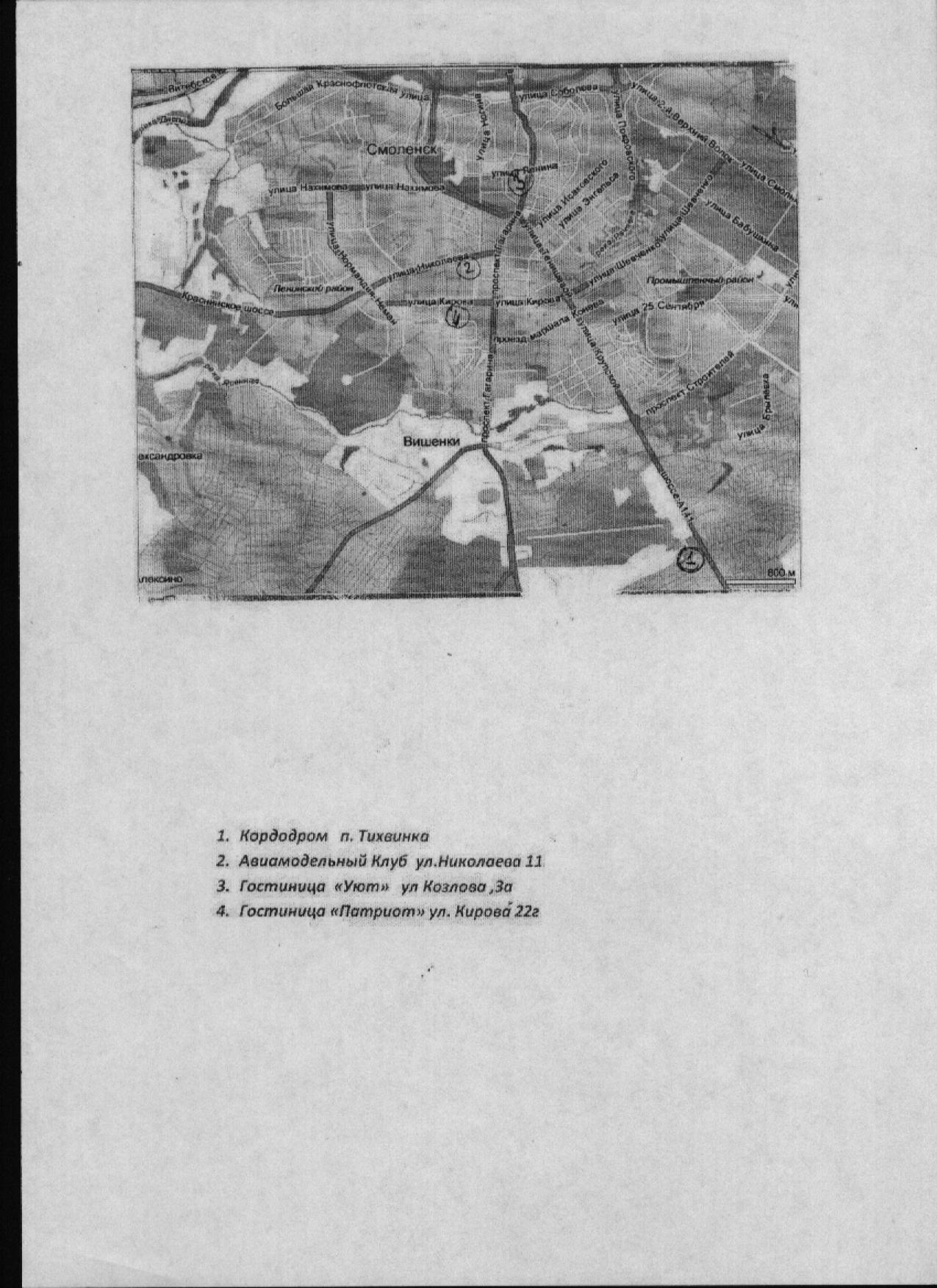 №п/пФ.  И.   О.Класс моделиГод рождения№ индифика-ционныйКод модели№ договораСтрахованияДаты действия№ ЛицензииФАСВ командномзачетеЗачете:В личном Зачете:Судья:Представителькоманды